The City School
North Nazimabd Boys Campus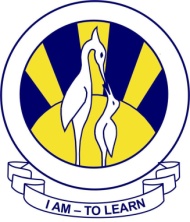 Accounts Work SheetDate: 10-09-2016
Class: 10-TTeacher: Fazal Ur RahmanTopic: Double entry book-keepingWeek: September 12 to September 16; 2016Q#1Define capital and Revenue receipt give two examples of each.